Зеленая, пушистая, нарядная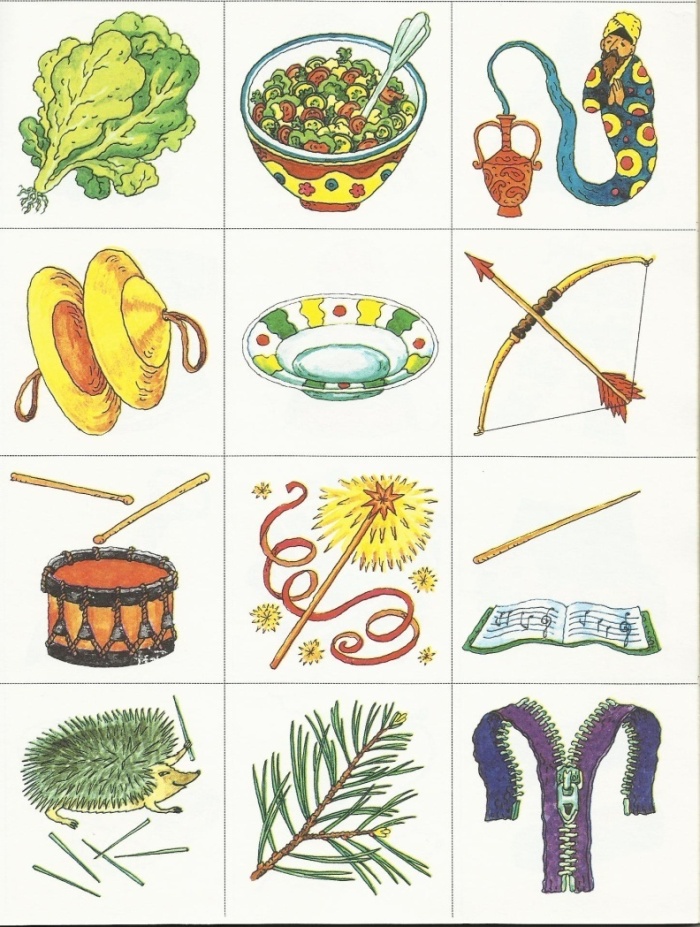 Зеленая, пушистая, наряднаяЖелтые, круглые, звонкие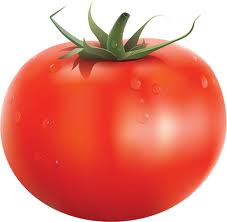 Желтые, круглые, звонкиеКруглая, хрустящая, жесткая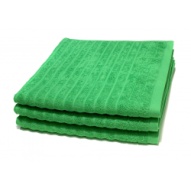 Круглая, хрустящая, жесткаяКруглый, сочный, гладкий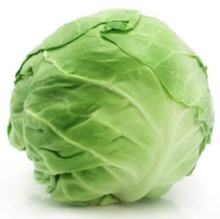 Круглый, сочный, гладкийЗеленое, пушистое, мягкое 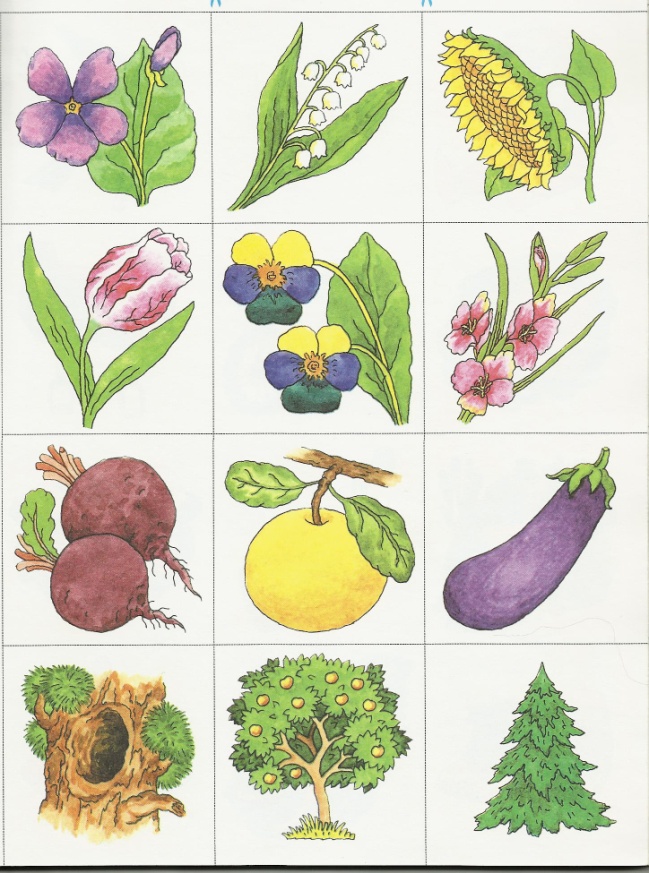 Зеленое, пушистое, мягкое Желтое, круглое, вкусное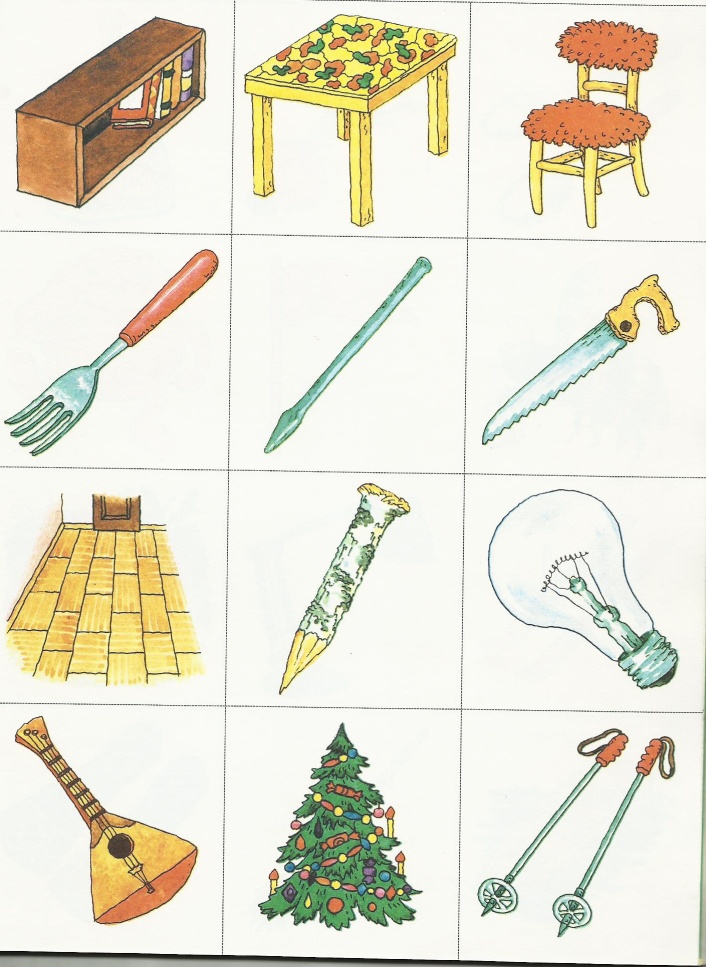 Желтое, круглое, вкусное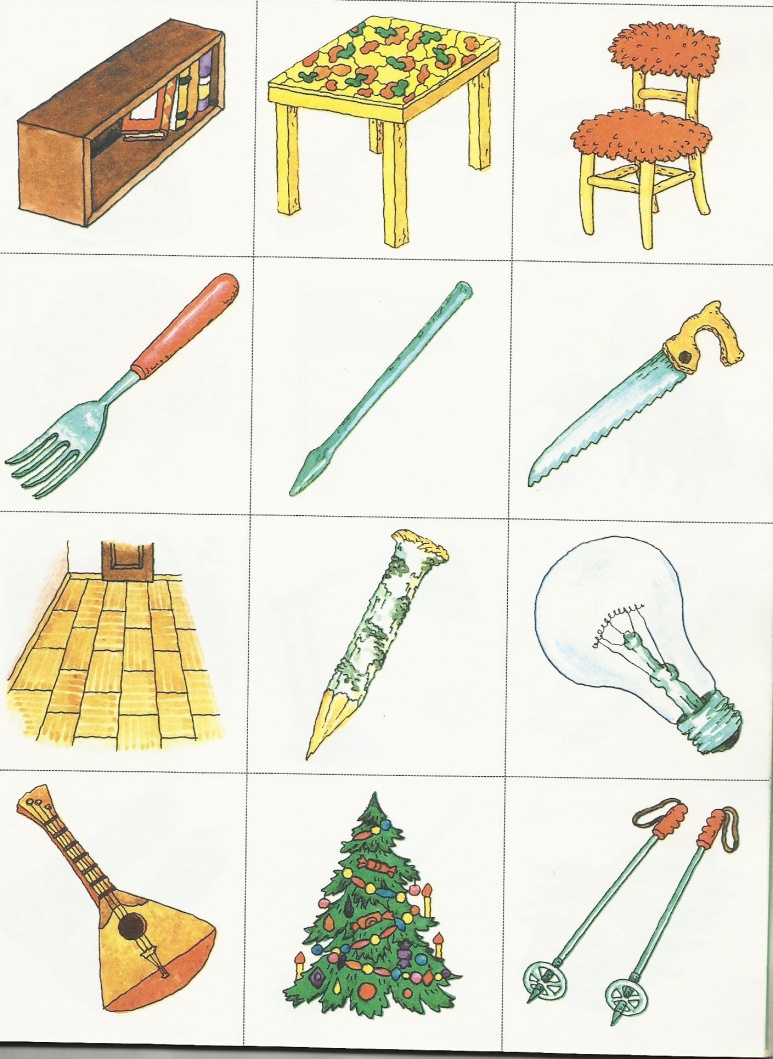 